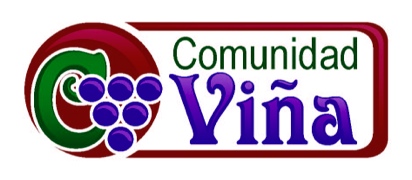 14 de diciembre del 2014 – Jimmy Reyes¿Qué Estas Esperando?¿Que estas esperando esta Navidad?  Unas semanas atrás mientras nuestro hijo Jacob estaba en la escuela mi esposa Ali decoró el árbol de Navidad para sorprenderlo.  Después de recogerlo de la escuela estábamos a punto de entrar en la casa y le dijimos: ¡Tenemos una sorpresa para ti!  El estaba entusiasmado… Ali prendió las luces del árbol y luego él entró… Al ver el árbol le gritamos: ¡SURPRISE!  Se quedo viendo el árbol de arriba a bajo y nos preguntó… ¿Dónde están los regalos de Navidad?  En vez de ponerse contento estuvo triste por unos momentos porque estaba esperando juguetes.No juzgo a mi hijo porque también me recuerdo cuando era niño en los tiempos de navidad.  Yo estaba tan entusiasmado abriendo los regalos cuando habían juguetes y también experimentaba desanimo cuando recibía ropa.  ¿Cuántos se recuerdan? (Oh gracias)…Pero tampoco no solo sucede en nuestra niñez… como adultos podemos estar desilusionados por algunos regalos.  Tal vez en alguna ocasión estas esperando joyas y tu esposo te da una licuadora… O estas deseando un iPhone y te dan una rasuradora para los pelos de la nariz.¿Qué estas esperando en esta temporada?  Muchas veces en la vida las cosas no salen como esperábamos… Tal vez te has quedado sin trabajo y te tienes que mover a la casa de tus padres.Tal vez vas a tener una silla vacío esta Navidad porque un ser querido falleció este año.Tal vez has esperado tener un hijo o casarte y no ha sucedido todavía.Tal vez algunos que están casados después de desenvolver el regalo del matrimonio se han dado cuenta que no es lo que esperaban (están pensando donde lo puedo cambiar)…Algunos aquí tal vez tienen una montaña de cuentas y están pensando si hay esperanza.Otros han estado en la oficina del doctor viendo los resultados de examines y están preguntando si hay esperanza.La pregunta de la esperanza es una de las preguntas esenciales en la vida.Hay un dicho que dice: mientras hay vida hay esperanza, pero un escritor lo cambió a decir: mientras hay esperanza hay vida.  Me gusta, hace mucho sentido… Se quitas la esperanza, quitas la vida.  Una vida sin esperanza es reducida a solo una existencia que busca sobrevivir.  Como seres humanos solo vivimos cuando tenemos esperanza y podemos creer que tenemos un mejor futuro.  Como hemos visto en estos días a través de los disturbios cuando se pierde la esperanza incrementa la violencia y la tristeza.El otro año voy a cumplir 40 años y he estado pensando sobre la crisis de los 40’s o de la mediana edad.  Yo creo que también es la falta de esperanza que hace que uno mire su vida en esa edad y crea que no hay nada más en el futuro sino solo un descenso y la muerte.  Algunos creen que pueden quitarse esa falta de esperanza al comprarse un caro deportivo rojo, empezar una aventura de amor con otra persona más joven, o buscan quitarse las canas, estirarse la cara y hacerse cirugía para lucir más joven. La esperanza es significante en la vida.  La esperanza es el fundamento del matrimonio.  La esperanza es la manera que los seres humanos pueden seguir adelante en tiempos difíciles.  La desilusión y el desanimo surgen cuando ponemos nuestra esperanza en otra fuente fuera de Dios. Como seres humanos estamos deseando profundamente la esperanza que podemos caer ante impostores y modas que parecen darnos lo que deseamos.  Cuando pones tu esperanza en el dinero vas a ser desilusionado… Cuando pones tu esperanza en el gobierno vas a salir desilusionado… Cuando pones tu esperanza en otras personas o en ti mismo vas a ser herido porque nadie es perfecto y puedo ofrecer todo lo que deseamos.  Las Escrituras nos enseñan que…1. La esperanza es una promesa1 Pedro 1:3-7 (NVI)
¡Alabado sea Dios, Padre de nuestro Señor Jesucristo! Por su gran misericordia, nos ha hecho nacer de nuevo mediante la resurrección de Jesucristo, para que tengamos una esperanza viva 4 y recibamos una herencia indestructible, incontaminada e inmarchitable. Tal herencia está reservada en el cielo para ustedes, 5 a quienes el poder de Dios protege mediante la fe hasta que llegue la salvación que se ha de revelar en los últimos tiempos. 6 Esto es para ustedes motivo de gran alegría, a pesar de que hasta ahora han tenido que sufrir diversas pruebas por un tiempo. 7 El oro, aunque perecedero, se acrisola al fuego. Así también la fe de ustedes, que vale mucho más que el oro, al ser acrisolada por las pruebas demostrará que es digna de aprobación, gloria y honor cuando Jesucristo se revele.La palabra esperanza del griego no fue traducida bien al español.  La palabra en español es muy débil.  No describe el concepto Bíblico… por ejemplo, si yo te preguntó: ¿estas seguro que va a suceder?  Tu respuesta puedo ser: hmmm no se, pero espero que suceda… ¿Qué significa la esperanza? Incertidumbre, ojala que suceda algo…  Pero el significado Bíblico es todo lo contrario…Tenemos una buena definición de que significa esperanza en Hebreos 11:1 (NVI)Ahora bien, la fe es la garantía de lo que se espera, la certeza de lo que no se ve.  

Vemos que la esperanza es la certeza de algo que ha sido prometido.El pasaje que leímos en 1 Pedro es llamado la carta de esperanza.  Pedro le escribió esto a los primeros Cristianos que estaban sufriendo persecución a través del imperio Romano.  Los Cristianos eran dados a los leones en el coliseo… eran clavados sobre cruces... eran apedreados o quemados.  El ser Cristiano en esos días significaba sufrir.Pedro dijo en el versículo 3 que se nos ha dado una esperanza viva.  Esto significa que vivimos con una hermosa esperanza porque Jesús resucitó de la muerte.4 y recibamos una herencia indestructible, incontaminada e inmarchitable. Tal herencia está reservada en el cielo para ustedesLa herencia es algo que se recibe por ser parte de una familia.  Porque eres parte de la familia de Dios… porque eres un hijo o hija de Dios, El tiene una herencia para ti.  Tenemos una herencia eterna… una herencia que no puede ser destruida o contaminada… esta reservada para nosotros en el cielo.6 Esto es para ustedes motivo de gran alegría, a pesar de que hasta ahora han tenido que sufrir diversas pruebas por un tiempo.En otras palabras no importa lo que estés experimentando puedes alegrarte porque tienes una esperanza asegurada.7 El oro, aunque perecedero, se acrisola al fuego. Así también la fe de ustedes, que vale mucho más que el oro, al ser acrisolada por las pruebas demostrará que es digna de aprobación, gloria y honor cuando Jesucristo se revele.Nuestra fe es probada por el fuego así como el oro es purificado.  Mientras estemos en esta tierra vamos a experimentar pruebas y dificultades.  Todos estos retos nos están preparando para la eternidad. Jonathan Edward en un sermón sobre la esperanza dijo: “Hay tres cosas que tienes que saber.  Las cosas malas se convertirán para nuestro bien, las cosas buenas nunca podrán ser quitadas, y lo mejor esta por venir.”  Como Cristianos sabemos que no importa lo que estemos enfrentando, lo mejor esta por venir. ¿Cuántos pueden decir Amen?  En nuestra herencia tenemos una vida eterna sin problemas junto a la presencia de Dios en el cielo.Entonces vemos que la esperanza es una promesa y segundamente…2. La esperanza esta arraigada en una personaRomanos 5:1-5 (NVI)En consecuencia, ya que hemos sido justificados mediante la fe, tenemos paz con Dios por medio de nuestro Señor Jesucristo. 2 También por medio de él, y mediante la fe, tenemos acceso a esta gracia en la cual nos mantenemos firmes. Así que nos regocijamos en la esperanza de alcanzar la gloria de Dios. 3 Y no sólo en esto, sino también en nuestros sufrimientos, porque sabemos que el sufrimiento produce perseverancia; 4 la perseverancia, entereza de carácter; la entereza de carácter, esperanza. 5 Y esta esperanza no nos defrauda, porque Dios ha derramado su amor en nuestro corazón por el Espíritu Santo que nos ha dado.Pablo nos dice que lo único que nos puede dar una esperanza eterna y permanente es una relación con Cristo Jesús.  Nuestra esperanza no esta basada en el pensar o sentir cosas positivas.  Nuestra esperanza esta basada en un Dios quien realmente esta allí.La promesa de la esperanza nos apunta a una persona especifica.  La esperanza no esta fundamenta en una temporada, en un trabajo, en un mejor cónyuge o en una casa más grande.  La esperanza esta fundamentada en una persona.  Jesús vino a este mundo para traernos su esperanza.  Este es el significando de la Navidad… Quiero invitarte si no has tomado la decisión de seguir a Jesús que lo hagas hoy.  Esta decisión cambiará toda tu vida y tu destino eterno.Entonces la esperanza es una promesa, esta arraigada en una persona y tercero…3. La esperanza cambia nuestro presentePara los discípulos de Jesús las pruebas obran para uno y no en contra de uno.  El sufrimiento hace que crezcamos en carácter.  Como leímos en Romanos 5…el sufrimiento produce perseverancia; 4 la perseverancia, entereza de carácter; la entereza de carácter, esperanza.Dios esta más interesado en tu carácter que en tu comodidad.   A veces le oramos a Dios que cambie nuestra circunstancia y Dios dice: podría hacer eso, pero estoy más interesado en cambiarte a ti.  La esperanza Bíblica forma nuestras vidas porque nuestro carácter esta siendo desarrollado y refinado.  La manera que vivimos es cambiada porque sabemos lo que vendrá en el futuro, nuestro futuro esta asegurado en Jesús.Una buena ilustración de esto es que puedes poner a dos persona en dos cuartos iguales (del mismo tamaño con la misma temperatura) y darle el mismo trabajo a los dos.  Digamos que tengan que atornillar la parte A en la parte B uno y otra vez por 10 horas al día.  Las mismas circunstancias y las mismas condiciones pero a la primera persona se le dice que al fin del año van a ganar $10,000 y la persona en el segundo cuarto va a recibir un billón de dólares. Es el mismo trabajo, pero ahora no es el mismo trabajo ¿verdad?  La manera que uno trabaja depende en lo que cree acerca de su futuro.  

La persona del primer cuarto puede decirle a la persona del segundo cuarto… Esto es tan aburrido, estoy cansado de hacer lo mismo… creo que voy a dejar el trabajo… no se te hace aburrido… la persona del segundo cuarto podría responder… pues no, no esta tan mal… realmente estoy contento de estar haciendo este trabajo… Dos personas haciendo lo mismo pero tienen dos futuros diferentes.  La esperanza cambia su presente.Como Cristianos somos como el niño que esta deseando abrir sus regalos para Navidad, o la mujer en parto que esta deseando ver a su bebe, o la pareja prometida que están apunto de casarse.C.S. Lewis dijo: Enfócate en el cielo y la tierra será añadida, enfócate en la tierra y no tendrás ninguna.Nuestra esperanza se encuentra solamente en Dios y no en nuestras experiencias, no en la tecnología, no en las riquezas.  Al estar preparándonos para celebrar la Navidad…quiero preguntarte ¿si tu esperanza esta centrada en Jesús o en otra cosa?  Tal vez estas pasando por situaciones difíciles pero quiero decirte que Dios esta contigo… El te ama… No te ha abandonado… El tiene un plan… y tu vida esta asegurada en él… El sufrimiento es temporal… La vida, su amor, su presencia es eterna…Entonces en este día regocijaste… Saca todo desanimo de tu vida…Esta es mi oración para todos nosotros hoy en día… Romanos 15:13 (NVI)Que el Dios de la esperanza los llene de toda alegría y paz a ustedes que creen en él, para que rebosen de esperanza por el poder del Espíritu Santo.Entonces tomemos un tiempo para recibir su gozo y paz en medio de las dificultades.  Tomemos un tiempo para recibir de nuevo esa esperanza viva.Tal vez en este temporada de tu vida estas deseando algo, pero quiero decirte que Dios tiene algo mejor.Oremos…